              РЕШЕНИЕ                                                             СЕССИЯ                    СЕССИИ                                                         БЫҺААРЫЫТА                                               Руководствуясь Бюджетным кодексом Российской Федерации, Уставом муниципального образования «Ленский район» Республики Саха (Якутия), Решением Районного Совета депутатов муниципального образования «Ленский район» от 03 декабря 2020 года № 2-5 «Об утверждении новой редакции Положения о бюджетном устройстве и бюджетном процессе муниципального образования «Ленский район» Республики Саха (Якутия)», стратегией социально-экономического развития муниципального образования «Ленский район» Республики Саха (Якутия) до 2030 года, Районный Совет депутатов муниципального образования «Ленский район»                                    Р Е Ш И Л:Статья 1. Основные характеристики бюджета муниципального образования «Ленский район» на 2022 годи плановый период 2023 и 2024 годов1. Утвердить основные характеристики бюджета на 2022 год:1) Общий объем доходов в сумме 2 406 058 450,42 рублей, в том числе объем безвозмездных поступлений в сумме 284 740 300,42 рублей, из них объем межбюджетных трансфертов, получаемых из других бюджетов бюджетной системы Российской Федерации, в сумме 284 740 300,42 рублей;2) Общий объем расходов бюджета в сумме 3 494 595 909,48 рублей;3) Дефицит бюджета в сумме 1 088 537 459,06 рублей.2. Утвердить основные характеристики бюджета на плановый период 2023 и 2024 годов:1) Общий объем доходов на 2023 год в сумме 2 395 756 910,00 рублей, в том числе объем безвозмездных поступлений в сумме 198 888 910,00 рублей, из них объем межбюджетных трансфертов, получаемых из других бюджетов бюджетной системы Российской Федерации, в сумме 198 888 910,00 рублей, и на 2024 год в сумме 2 505 107 970,00 рублей, в том числе объем безвозмездных поступлений в сумме 197 667 500,00 рублей, из них объем межбюджетных трансфертов, получаемых из других бюджетов бюджетной системы Российской Федерации, в сумме 197 667 500,00 рублей;2) Общий объем расходов бюджета на 2023 год в сумме 2 414 439 495,65 рублей, и на 2024 год в сумме 2 417 402 155,37 рублей;3) Дефицит бюджета на 2023 год в сумме 18 682 585,65 рубль, и профицит на 2024 год в сумме 87 705 814,63 рублей.Статья 2. Доходы бюджета муниципального образования «Ленский район»Утвердить нормативы отчислений в местный бюджет по налоговым и неналоговым доходам бюджета муниципального образования «Ленский район» на 2022 год и плановый период 2023 и 2024 годов в соответствии с Бюджетным кодексом Российской Федерации согласно приложению №1 к настоящему решению;Утвердить прогнозируемые доходы   бюджета муниципального образования «Ленский район» по группам, подгруппам, статьям, подстатьям и элементам видов доходов, подвидам доходов, группам, статьям и подстатьям кода операций сектора государственного управления на 2022 год и на плановый период 2023 и 2024 годов согласно приложению №2 к настоящему решению; Статья 3. Бюджетные ассигнования бюджета муниципального образования «Ленский район» на 2022 год и плановый период 2023 и 2024 годовУтвердить в пределах общего объема расходов, установленного статьей 1 настоящего решения, распределение бюджетных ассигнований по целевым статьям муниципальных программ и группам видов расходов бюджета муниципального образования «Ленский район» на 2022 год и плановый период 2023 и 2024 годов согласно приложению №3 к настоящему решению.2. Целевые статьи расходов местного бюджета на финансирование мероприятий, задач программ муниципального образования «Ленский район» и на осуществление непрограммных направлений деятельности, подгруппы и элементы видов расходов местного бюджета утверждаются сводной росписью бюджета муниципального образования «Ленский район».3. Утвердить распределение бюджетных ассигнований по разделам, подразделам, целевым статьям непрограммных направлений деятельности, группам видов расходов классификации расходов бюджета муниципального образования "Ленский район" на 2022 год и плановый период 2023 и 2024 годов согласно приложению №4 к настоящему решению.4. Утвердить распределение бюджетных ассигнований по разделам, подразделам, целевым статьям, группам видов расходов классификации расходов бюджета муниципального образования "Ленский район" на 2022 год и плановый период 2023 и 2024 годов согласно приложению №5 к настоящему решению.5. Утвердить ведомственную структуру расходов бюджета муниципального образования «Ленский район» на 2022 год и плановый период 2023 и 2024 годов согласно приложению №6 к настоящему решению.6. Утвердить объем межбюджетных трансфертов, получаемых из других бюджетов бюджетной системы Российской Федерации бюджетом муниципального образования «Ленский район» на 2022 год и плановый период 2023 и 2024 годов согласно приложению №7 к настоящему решению.7. Утвердить объем межбюджетных трансфертов, предоставляемых другим бюджетам бюджетной системы Российской Федерации из бюджета муниципального образования "Ленский район" на 2022 год и плановый период 2023 и 2024 годов согласно приложению №8 к настоящему решению.8. Утвердить в пределах общего объема расходов, установленного статьей 1 настоящего решения, объем бюджетных ассигнований Дорожного фонда муниципального образования «Ленский район» на 2022 год в сумме 145 302 212,33 рублей, на 2023 год в сумме 15 455 435,50 рублей, на 2024 год в сумме 15 455 435,50 рублей.9. Утвердить общий объем бюджетных ассигнований на исполнение публичных нормативных обязательств на 2022 год в сумме 7 861 986,92 рублей, в том числе за счет федеральных и республиканских средств в сумме 0,00 руб., на 2023 год в сумме 5 222 102,00 рублей, в том числе за счет федеральных и республиканских средств в сумме 0,00 рублей, на 2024 год в сумме 5 222 102,00 рублей, в том числе за счет федеральных и республиканских средств в сумме 0,00 рублей.10. Утвердить в пределах общего объема расходов, установленного статьей 1 настоящего решения, распределение бюджетных ассигнований на капитальные вложения в объекты муниципальной собственности на 2022 год и плановый период 2023 и 2024 годов согласно приложению №12 к настоящему решению.11. Утвердить в пределах общего объема расходов, установленного статьей 1 настоящего решения, объем бюджетных ассигнований резервного фонда Администрации муниципального образования «Ленский район» на 2022 год в сумме 50 000 000,00 рублей, на 2023 год в сумме 30 000 000,00 рублей и на 2024 год в сумме 30 000 000,00 рублей.Статья 4. Субсидии юридическим лицам (за исключением субсидий государственным (муниципальным) учреждениям), индивидуальным предпринимателям, физическим лицам1. Субсидии юридическим лицам (за исключением субсидий государственным (муниципальным) учреждениям), индивидуальным предпринимателям, а также физическим лицам - производителям товаров, работ, услуг предоставляются на безвозмездной и безвозвратной основе в целях возмещения недополученных доходов и (или) финансового обеспечения (возмещения) затрат в связи с производством (реализацией) товаров (за исключением подакцизных товаров, кроме автомобилей легковых и мотоциклов, алкогольной продукции, предназначенной для экспортных поставок, винограда, винодельческой продукции, произведенной из указанного винограда: вин, игристых вин (шампанских), ликерных вин с защищенным географическим указанием, с защищенным наименованием места происхождения (специальных вин), виноматериалов, если иное не предусмотрено нормативными правовыми актами Правительства Российской Федерации), выполнением работ, оказанием услуг в случаях:реализации мероприятий, направленных на поддержку предпринимательства, туризма и занятости населения;на возмещение части затрат по содержанию маточного поголовья крупного рогатого скота за исключением племенного поголовья;на возмещение части затрат по приобретению кормов базовым свиноводческим хозяйствам.на возмещение части затрат по обеспечению производства продукции скотоводства (сырого молока);на возмещение части затрат по обеспечению переработки продукции скотоводства (сырого молока);на возмещение части затрат по производству сочных и (или) грубых кормов из однолетних кормовых культур;на возмещение части затрат по производству продовольственного картофеля;на возмещение части затрат по производству овощей открытого грунта;на возмещение части затрат по производству зерна;на возмещение части затрат по содержанию лошадей;на возмещение части затрат по созданию условий труда работникам оленеводческих бригад в экстремальных условиях;на возмещение части затрат на организацию промысла пушнины;предоставление грантов начинающим (вновь созданным) субъектам малого предпринимательства;субсидирование части затрат субъектов малого и среднего предпринимательства, связанных с участием в выставочно-ярмарочных и конгрессных мероприятиях, на проведение презентации республиканской продукции субъектов малого и среднего предпринимательства;поддержка сельских товаропроизводителей, в т.ч. субсидирование затрат на приобретение сырья и материалов;субсидирование субъектов малого и среднего предпринимательства, оказывающих социально значимые услуги;субсидирование части затрат, понесенных субъектами малого и среднего предпринимательства на модернизацию (приобретение и (или) обновление) производственного оборудования;субсидирование части транспортных расходов, понесенных субъектами малого и среднего предпринимательства, по доставке производственного оборудования;поддержка субъектов малого и среднего предпринимательства, осуществляющих деятельность в области ремесел, народных художественных промыслов;грант (субсидии) на усовершенствование действующих туристских маршрутов внутреннего и въездного туризма;поддержка социального предпринимательства;субсидирование части затрат субъектов малого и среднего предпринимательства, связанных с созданием и (или) развитием дошкольных образовательных центров, осуществляющих образовательную деятельность по программам дошкольного образования, а также присмотру и уходу за детьми;субсидирование части затрат, понесенных субъектами малого и среднего предпринимательства, занятыми в сфере производства продукции, на профессиональную подготовку, переподготовку, повышение квалификации и стажировки производственного персонала;на финансовое обеспечение (возмещение) части затрат на разработку проектно-сметной документации на строительство и (или) реконструкцию (капитальный ремонт) животноводческих ферм;на финансовое обеспечение (возмещение) части затрат на строительство животноводческих ферм;на возмещение части затрат на ремонт, реконструкцию животноводческих ферм (коровников, свинарников);на финансовое обеспечение (возмещение) части затрат по приобретению коров, нетелей и быков – производителей;на заготовку сырого молока;на финансовое обеспечение (возмещение) части затрат на приобретение оборудования, машин и механизмов для молочного скотоводства, для базовых свиноводческих хозяйств;на финансовое обеспечение (возмещение) части затрат на приобретение молодняка свиноматок и хряков из вне района, на приобретение комбикормов для свиноводческих базовых хозяйств;на финансовое обеспечение (возмещение) части затрат на строительство, и (или) реконструкцию коневодческих баз, на приобретение кобыл старше трех лет, жеребцов производителей;на финансовое обеспечение (возмещение) затрат по содержанию коров;на финансовое обеспечение (возмещение) затрат на развитие табунного коневодства;на финансовое обеспечение (возмещение) части затрат на разработку проектно-сметной документации на восстановление и реконструкцию мелиоративной системы, на восстановление и реконструкцию мелиоративной системы, на строительство изгороди;на восстановление и реконструкцию мелиоративной системы;на строительство изгороди;на возмещение части затрат на приобретение минеральных удобрений;на возмещение части затрат по приобретению семенного фонда картофеля и овощей;на финансовое обеспечение (возмещение) части затрат по приобретению сельскохозяйственной техники;на финансовое обеспечение части затрат на приобретение технологического оборудования для перерабатывающей промышленности;субсидирование части затрат субъектов малого и среднего предпринимательства, занятых производством местной продукции (связанных с реализацией проекта создания нового производства в сельских населенных пунктах)2. Субсидии, указанные в части 1 настоящей статьи, предоставляются из бюджета муниципального образования «Ленский район» в соответствии с нормативными правовыми актами администрации муниципального образования «Ленский район», которые должны определять:1) категории и (или) критерии отбора юридических лиц (за исключением государственных (муниципальных) учреждений), индивидуальных предпринимателей, физических лиц - производителей товаров, работ, услуг, имеющих право на получение субсидий;2) цели, условия и порядок предоставления субсидий;3) порядок возврата субсидий в бюджет муниципального образования «Ленский район» в случае нарушения условий, установленных при их предоставлении;4) случаи и порядок возврата в текущем финансовом году получателем субсидий остатков субсидий, предоставленных в целях финансового обеспечения затрат в связи с производством (реализацией) товаров, выполнением работ, оказанием услуг, не использованных в отчетном финансовом году (за исключением субсидий, предоставленных в пределах суммы, необходимой для оплаты денежных обязательств получателя субсидий, источником финансового обеспечения которых являются указанные субсидии);5) положение о проверке главным распорядителем (распорядителем) бюджетных средств, предоставляющим субсидии, и органом муниципального финансового контроля соблюдения условий, целей и порядка предоставления субсидий их получателями.3. При предоставлении субсидий, указанных в настоящей статье, обязательным условием их предоставления, включаемым в договоры (соглашения) о предоставлении субсидий и (или) в нормативные правовые акты, регулирующие порядок их предоставления, и в договоры (соглашения), заключенные в целях исполнения обязательств по данным договорам (соглашениям), является согласие соответственно получателей субсидий и лиц, являющихся поставщиками (подрядчиками, исполнителями) по договорам (соглашениям), заключенным в целях исполнения обязательств по договорам (соглашениям) о предоставлении субсидий на финансовое обеспечение затрат в связи с производством (реализацией) товаров, выполнением работ, оказанием услуг (за исключением государственных (муниципальных) унитарных предприятий, хозяйственных товариществ и обществ с участием публично-правовых образований в их уставных (складочных) капиталах, а также коммерческих организаций с участием таких товариществ и обществ в их уставных (складочных) капиталах), на осуществление главным распорядителем (распорядителем) бюджетных средств, предоставившим субсидии, и органами государственного (муниципального) финансового контроля проверок соблюдения ими условий, целей и порядка предоставления субсидий.4. При предоставлении субсидий, предусмотренных настоящей статьей, юридическим лицам, указанным в части 1 настоящей статьи, обязательным условием их предоставления, включаемым в договоры (соглашения) о предоставлении субсидий на финансовое обеспечение затрат в связи с производством (реализацией) товаров, выполнением работ, оказанием услуг и (или) в нормативные правовые акты, регулирующие порядок их предоставления, является запрет приобретения за счет полученных средств иностранной валюты, за исключением операций, осуществляемых в соответствии с валютным законодательством Российской Федерации при закупке (поставке) высокотехнологичного импортного оборудования, сырья и комплектующих изделий, а также связанных с достижением целей предоставления этих средств иных операций, определенных нормативными правовыми актами, регулирующими предоставление субсидий указанным юридическим лицам.Статья 5. Субсидии некоммерческим организациям, не являющимися государственными (муниципальными) учреждениями1. Субсидии некоммерческим организациям, не являющимися государственными (муниципальными) учреждениями, предоставляются в следующих случаях:реализации мероприятий, направленных на решение социальных задач инвалидов и ветеранов;реализации творческих проектов по развитию культуры, искусства и сохранению культурных ценностей;развития физической культуры и спорта;поддержки деятельности в сфере молодежной политики;формирования мотивации к здоровому образу жизни;повышения уровня духовной, правовой и экологической культуры населения;реализации массовой информационно-разъяснительной работы среди населения;реализации инфраструктурных проектов в сфере поддержки социально ориентированных некоммерческих организаций;поддержки деятельности в сфере патриотического, в том числе военно-патриотического, воспитания граждан;на иные цели направленных на достижение общественных благ.2. Порядок определения объема и предоставления субсидий, указанных в части 1 настоящей статьи, устанавливается нормативными правовыми актами администрации муниципального образования «Ленский район» или нормативными правовыми актами уполномоченных им органов местного самоуправления.Указанный порядок должен содержать положения о проверке главным распорядителем (распорядителем) бюджетных средств, предоставившим субсидии, и органами муниципального финансового контроля соблюдения условий, целей и порядка предоставления субсидий иными некоммерческими организациями, не являющимися государственными (муниципальными) учреждениями.3. При предоставлении субсидий, указанных в части 1 настоящей статьи, обязательными условиями их предоставления, включаемыми в договоры (соглашения) о предоставлении субсидий и (или) в нормативные правовые акты, регулирующие порядок их предоставления, и договоры (соглашения), заключенные в целях исполнения обязательств по данным договорам (соглашениям), являются согласие получателей субсидий и лиц, являющихся поставщиками (подрядчиками, исполнителями) по договорам (соглашениям), заключенным в целях исполнения обязательств по договорам (соглашениям) о предоставлении субсидий на финансовое обеспечение затрат получателей субсидий, на осуществление главным распорядителем (распорядителем) бюджетных средств, предоставившим субсидии, и органами муниципального финансового контроля проверок соблюдения ими условий, целей и порядка предоставления субсидий и запрет приобретения за счет средств, предоставленных в целях финансового обеспечения затрат получателей субсидий, иностранной валюты, за исключением операций, осуществляемых в соответствии с валютным законодательством Российской Федерации при закупке (поставке) высокотехнологичного импортного оборудования, сырья и комплектующих изделий, а также иных операций в случаях, определенных муниципальными правовыми актами администрации муниципального образования «Ленский район», регулирующими порядок предоставления субсидий некоммерческим организациям, не являющимся государственными (муниципальными) учреждениями.Статья 6. Особенности использования бюджетных ассигнований на обеспечение деятельности органов местного самоуправления муниципального образования «Ленский район» и муниципальных казенных учреждений: 1. Заключение и оплата органами местного самоуправления муниципального образования «Ленский район» и муниципальными казенными учреждениями муниципальных контрактов, иных договоров, подлежащих исполнению за счет средств местного бюджета, производятся в пределах, доведенных им по кодам классификации расходов местного бюджета лимитов бюджетных обязательств и с учетом принятых и неисполненных обязательств.2. Учет обязательств, подлежащих исполнению за счет средств местного бюджета органами местного самоуправления муниципального образования «Ленский район» и муниципальными казенными учреждениями, обеспечивается в порядке, установленном администрацией муниципального образования «Ленский район». При нарушении установленного порядка учета обязательств, санкционирование оплаты денежных обязательств данного учреждения приостанавливается в соответствии с порядком, установленным администрацией муниципального образования «Ленский район».3. Нарушение требований настоящей статьи при заключении указанных в пункте 1 настоящей статьи контрактов (договоров) является основанием для признания их судом недействительными по иску главного распорядителя (распорядителя) средств местного бюджета муниципального образования «Ленский район».4. Средства, поступающие во временное распоряжение органов местного самоуправления муниципального образования «Ленский район» и муниципальных казенных учреждений в соответствии с законодательными и иными нормативными правовыми актами, учитываются на лицевых счетах, открытых им в финансовом органе муниципального образования «Ленский район».5. Действие пунктов 1 - 4 настоящей статьи распространяется также на муниципальные бюджетные учреждения, в отношении которых не было принято решение о предоставлении им субсидии из местного бюджета в соответствии со статьей 78.1 Бюджетного кодекса Российской Федерации. Статья 7. Особенности исполнения бюджета муниципального образования «Ленский район» на 2022 год и на плановый период 2023 и 2024 годов.1. В ходе исполнения бюджета муниципального образования «Ленский район» в текущем финансовом году в соответствии с решениями руководителя финансового органа муниципального образования «Ленский район» могут быть внесены изменения в сводную бюджетную роспись без внесения изменений в настоящее решение по основаниям, установленным статьей 217 Бюджетного кодекса Российской Федерации.2. Установить в соответствии с пунктом 3 статьи 217 Бюджетного кодекса Российской Федерации, что основанием для внесения в 2022 году изменений в показатели сводной бюджетной росписи бюджета муниципального образования «Ленский район» является распределение зарезервированных в составе утвержденных статьей 3 настоящего решения:1) бюджетных ассигнований в сумме 4 000 000,00 рублей, предусмотренных по подразделу 0709 «Другие вопросы в области образования» в рамках подпрограммы «Обеспечивающая программа» муниципальной программы «Развитие образования в Ленском районе» на проведение текущего ремонта в образовательных учреждениях муниципального образования «Ленский район»;2) бюджетных ассигнований в сумме 39 024 766,00 рублей, предусмотренных по подразделу 0707 «Молодежная политика и оздоровление детей» в рамках подпрограммы «Отдых детей и их оздоровление» муниципальной программы «Развитие образования в Ленском районе» на организацию отдыха детей в каникулярное время;3) бюджетных ассигнований в сумме 2 600 000,00 рублей, предусмотренных по подразделу 0703 «Дополнительное образование детей» в рамках подпрограммы «Воспитание и дополнительное образование» муниципальной программы «Развитие образования в Ленском районе» на повышение заработной платы работников дополнительного образования;4) бюджетных ассигнований в сумме 11 044 767,00 рублей, предусмотренных по подразделу 0804 «Другие вопросы в области культуры, кинематографии» в рамках подпрограммы «Обеспечивающая подпрограмма» муниципальной программы «Развитие культуры Ленского района» на повышение заработной платы работников дополнительного образования, культуры;5) бюджетных ассигнований в сумме 39 000 000,00 рублей, предусмотренных по подразделу 0113 по подразделу "Другие общегосударственные вопросы" раздела "Общегосударственные вопросы" классификации расходов бюджетов на проведение ремонтов муниципальных учреждений в 2022 году;6) бюджетных ассигнований в сумме 58 937 128,27 рублей, предусмотренных по подразделу по подразделу "Другие общегосударственные вопросы" раздела "Общегосударственные вопросы" классификации расходов бюджетов, на поддержку и развитие муниципальных поселений, входящих в состав муниципального образования «Ленский район».Порядок определения объема и предоставления бюджетных ассигнований, устанавливается нормативно правовым актом администрации муниципального образования «Ленский район».3. Прочие доходы от оказания платных услуг (работ) получателями средств бюджета муниципального района текущего финансового года направляются на увеличение бюджетной росписи муниципальных казенных учреждений (детские сады, школы, учреждения дополнительного образования, учреждения культуры, комитет по физической культуре и спорту) на основании распоряжения главы муниципального образования «Ленский район» по факту поступления.4. Установить лимит оборотной кассовой наличности в размере авансовых платежей по заработной плате работников бюджетной сферы, погашению муниципального долга.5. Остатки средств бюджета муниципального образования «Ленский район» по состоянию на 1 января 2022 года на счете бюджета, образовавшиеся в связи с неполным использованием бюджетных ассигнований, предусмотренных решением Районного Совета депутатов от 03 декабря 2020 года № 3-5 «О бюджете муниципального образования «Ленский район» на 2021 год и плановый период 2022 и 2023 годов»:5.1. направляются в 2022 году на те же цели в качестве дополнительных бюджетных ассигнований;5.2. по целевым средствам, поступившим за счет средств бюджетов бюджетной системы Российской Федерации, используются по решениям, принятым главными распорядителями средств бюджетов бюджетной системы Российской Федерации.6. Установить, что критерий выравнивания расчетной бюджетной обеспеченности муниципальных поселений «Ленского района», используемый при определении объема дотаций на выравнивание бюджетной обеспеченности муниципальных поселений, имеет значение, равное 0,9. Статья 8. Муниципальные внутренние заимствования муниципального образования «Ленский район»Утвердить Программу муниципальных внутренних заимствований муниципального образования «Ленский район»:на 2022 год согласно приложению №9 к настоящему решению;на плановый период 2023 и 2024 годов согласно приложению №10 к настоящему решению.2. Установить предельный объем расходов местного бюджета муниципального образования «Ленский район» на 2022 год на обслуживание муниципального долга муниципального образования «Ленский район» в сумме 0,00 рублей, на 2023 год в сумме 0,00 рублей, и на 2024 год в сумме 0,0 рублей.Статья 9. Муниципальный внутренний долг муниципального образования «Ленский район», предоставление муниципальных гарантий муниципального образования «Ленский район»1. Установить верхний предел муниципального внутреннего долга муниципального образования «Ленский район» на 1 января 2023 года  в сумме 0,00 рублей, в том числе верхний предел муниципального внутреннего долга по муниципальным гарантиям муниципального образования «Ленский район» на 1 января 2023 года в сумме 0,00 рублей, на 1 января 2024 года в сумме 0,00 рублей, в том числе верхний предел муниципального внутреннего долга по муниципальным гарантиям муниципального образования «Ленский район» на 1 января 2024 года в сумме 0,00 рублей, и на 1 января 2025 год в сумме 0,00 рублей, в том числе верхний предел муниципального внутреннего долга по муниципальным гарантиям муниципального образования «Ленский район» на 1 января 2025 года в сумме 0,00 рублей.2. Установить предельный объем муниципального внутреннего долга муниципального образования «Ленский район» на 2022 год в сумме 100 000 000,00 рублей, на 2023 год в сумме 100 000 000,00 рублей, на 2024 год в сумме 100 000 000,00рублей. Статья 10. Источники внутреннего финансирования дефицита местного бюджета муниципального образования «Ленский район»Утвердить источники внутреннего финансирования дефицита местного бюджета муниципального образования «Ленский район» на 2022 год и на плановый период 2023 и 2024 годов согласно приложению №11 к настоящему решению. Статья 11. Завершение текущего финансового года Бюджетные ассигнования, лимиты бюджетных обязательств и предельные объемы финансирования, предусмотренные на текущий финансовый год, прекращают свое действие 31 декабря.Статья 12. Настоящее решение вступает в силу с 1 января 2022 года.Статья 13. Настоящее решение опубликовать в газете «Ленский вестник» и разместить на сайте администрации муниципального образования «Ленский район».Статья 14.  Контроль за исполнением настоящего решения возложить на председателя комиссии по бюджетной, налоговой политике и вопросам экономики Бабаеву А. Н. и  заместителя главы по инвестиционной и экономической политике Черепанова А. В.МУНИЦИПАЛЬНОЕ     ОБРАЗОВАНИЕ«ЛЕНСКИЙ РАЙОН»РЕСПУБЛИКИ САХА (ЯКУТИЯ)РАЙОННЫЙ СОВЕТДЕПУТАТОВ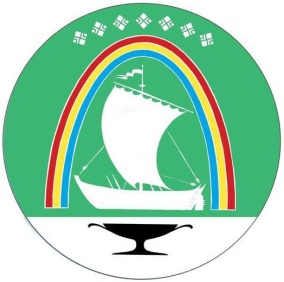 САХА ӨРӨСYYБYЛYКЭТИН «ЛЕНСКЭЙ ОРОЙУОНУН»МУНИЦИПАЛЬНАЙ ТЭРИЛЛИИТЭОРОЙУОН ДЕПУТАТТАРЫН СЭБИЭТЭ             г. Ленск           Ленскэй кот  02 декабря  2021 года                                                     № 5-8от  02 декабря  2021 года                                                     № 5-8О бюджете муниципального образования «Ленский район» на 2022 год и на плановый период 2023 и 2024 годовПредседатель  ГлаваН. К. СидоркинаЖ. Ж. Абильманов